COMMUNITY FINANCIAL FUND (CFF) MINUTES 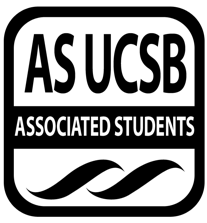 Associated Students Date: January 13th, 2021Location: Remote Zoom Meeting Minutes/Actions Recorded By: Vincent Ton Call to Order: 5:00PM by Cheryl Chui, Chair MEETING BUSINESSRoll Call Acceptance of Excused Absences Absences of ASHLEY YUNG and ANDY LONG accepted by all present Board Members. Acceptance of Proxies 	None mentioned. PUBLIC FORUMNot applicable. EXTERNAL REPORTS Not applicable ACCEPTANCE of AGENDA/CHANGES to AGENDA Not applicable CONSENT ITEMS Not applicable ACTION ITEMSNot applicable DISCUSSION ITEMS UAS EventCheryl Chui tells Board Members that the UAS Event will more than likely be next Thursday during the early evening. Associated Students Info VideosCheryl Chui asks Board Members if CFF should record an intro video for AS. The deadline has been extended to January 31st.UCSB Controller MeetingKelsey Thibdeau notifies Board Members that the meeting was for the Controller to see if CFF needed any help. Budget DiscussionKelsey Thibdeau notified Board Members that this year’s budget is $200,000. She recommends that the Board request this amount again. Cheryl Chui to work with Anusha Sinha and Andy Long on the budget. Budget to be due on February 3rd, 2021. Dr. Emily Schwartz Webinar Kelsey Thibdeau to send out reminder email to webinar participants with topics survey attached. Goal of 500 participants has been reached. Winter 2021 Grant Workshop Up to 500 participants due to increased marketing and funding Board Members serving as panelists can choose whether or not they want a webinar or meeting setting for the workshop. Cheryl Chui amends Kahoot to reflect a new year. Board Members review the Grant Workshop slideshow for any revisions and comments.  REMARKSNot applicable. ADJOURNMENT MOTION/SECOND: Cheryl Chui/Vincent Ton Motion Language: Motion to adjourn this meeting at 5:45PM. ACTION: Vote: 7-0 to CONSENT.NameNote: Absent (Excused/Not Excused)Arrived Late (Time)Departed Early (Time)Proxy (Full Name)NameNote: Absent (Excused/Not Excused)Arrived Late (Time)Departed Early (Time)Proxy (Full Name)Cheryl ChuiAshley YungAbsent (Excused)Anusha SinhaRisa MoriEliana CazaresAndy LongAbsent (Excused)Cole WeberKelsey ThibdeauSandy NavaVincent Ton